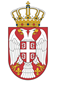 РЕПУБЛИКА СРБИЈА НАРОДНА СКУПШТИНАОдбор за спољне послове06 Број: 06-2/273-175. децембар 2017. годинеБ е о г р а дНа основу члана 70. став 1. алинеја прва Пословника Народне скупштинеС А З И В А М32. СЕДНИЦУ ОДБОРА ЗА СПОЉНЕ ПОСЛОВЕЗА ЧЕТВРТАК 7. ДЕЦЕМБАР 2017. ГОДИНЕ,СА ПОЧЕТКОМ У 11,00 ЧАСОВА	За ову седницу предлажем следећиД н е в н и  р е дУсвајање записника са 31. седнице ОдбораПредлог закона о потврђивању Споразума између Владе Републике Србије и Канцеларије Уједињених нација за пројектне услуге у вези са отварањем Канцеларије Уједињених нација за пројектне услуге у Београду, у Републици Србији.Иницијативе за посетеПозив за учешће на Конференцији одбора за спољне послове држава Вишеградске групе, 13. децембар 2017. године, Будимпешта, Мађараска;Позив за учешће на састанку Парламентарног пленума Енергетске заједнице, 19. и 20. децембар 2017. године, Беч, Р. Аустрија;	Извештаји о реализованим посетамаИзвештај о посети председника Парламентарне скупштине Медитерана Педра Рокеа Републици Србији, од 6. до 8. септембра 2017. године;Извештај о посети делегације Британске групе у Интерпарламентарној унији Србији,2-6. октобар 2017. године;	Извештај о посети  делегације Посланичке групе пријатељства са Србијом парламента Индонезије на челу са председником Групе Микаелом Јеноом Србији 6. октобра 2017. године; Извештај о учешћу сталне делегације Народне скупштине Републике Србије на Пленарном заседању Интерпарламентарне уније (ИПУ), у Санкт Петербургу, од 14-18. октобра 2017. године;   Извештај о учешћу шефа сталне делегације НС РС у Интерпарламентарној скупштини православља (ИСП)  Александра Чотрића на састанку Међународног секретаријата и председника и известилаца одбора ИСП који је одржан у Сочију, Руска Федерација,  од 22. до 25. октобра 2017. године;Извештај о посети  председнице  Народне скупштине РС Маје Гојковић, Републици Казахстан, од 6. до 9. новембра 2017. године; Реализовани парламентарни контактиЗабелешка о разговору заменице председника Одбора за спољне послове Народне скупштине, Дубравке Филиповски, са Андрејом Климовим, замеником председника Комитета за међународне послове Савета Федерације Федералне скупштине Руске Федерације, одржаном 24. новембра 2017. године;Забелешка са састанка чланова Одбора за одбрану и унутрашње послове са Андрејем Климовим, замеником председника Комитета за међународне послове и Оксаном Бурико, чланицом Комитета за одбрану и безбедност Савета Федерације Федeралне скупштине Руске Федерације, одржаног 24. новембра 2017. године.Остали реализовани контакти Забелешка са састанка Меха Омеровића, председника Посланичке групе пријатељства Народне скупштине са Ираном, са Хосеином Мола Абдолахијем, амбасадором Ирана у Београду, одржаног 25. октобра 2017. године;Забелешка о разговору председника Одбора за спољне послове Народне скупштине Републике Србије, проф. др Жарка Обрадовића, са Аном Рурке, председницом Конференције међународних невладиних организација Савета Европе, одржаном 14. новембра 2017. године;Забелешка о разговору потпредседника Народне скупштине, Верољуба Арсића, са  Ентони Смитом, директором Вестминстерске фондације за демократију, одржаном 16. новембра 2017. године;Забелешка са састанка Посланичке групе пријатељства са Уједињеним Арапским Емиратима, одржаног 16.новембра 2017. године.	Посланичке групе пријатељства	Иницијатива за формирање ПГП са Пакистаном;Промене у саставу ПГП са Црном Гором, Мађарском, Македонијом, Чешком, Босном и Херцеговином, Албанијом, Румунијом, Турском и Кином.   	Разно 	   Седница ће се одржати у Дому Народне скупштине, Трг Николе Пашића 13, у сали  II.Моле се чланови Одбора да у случају спречености да присуствују седници Одбора, о томе обавесте своје заменике у Одбору                                                                                                   ПРЕДСЕДНИК ОДБОРА                                                                                                проф. др Жарко Обрадовић с.р.